EFAWWORKSHEET 2Degree of ComparisonName			: _________________Std. No		: _________________Faculty & Class	: _________________Make one short paragraph (150 words) based on the table provided below. Your paragraph should consist of sentences with degree of comparison (positive, comparative, or superlative).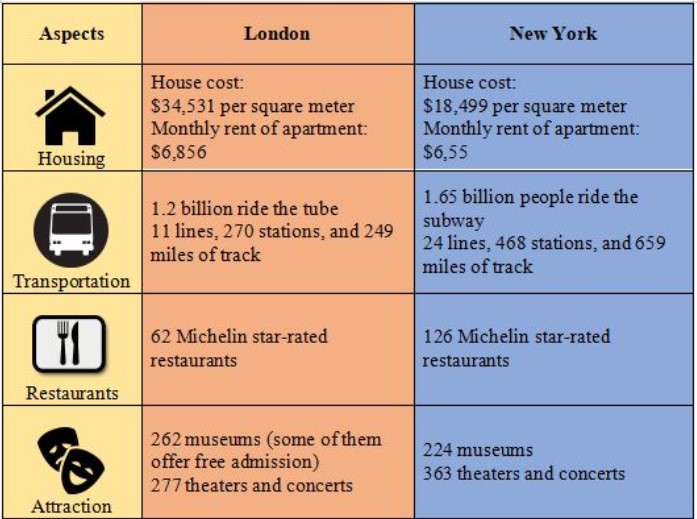 ……………………………………………………………………………………………………………………………………………………………………………………………………………………………………………………………………………………………………………………………………………………………………………………………………………………………………………………………………………………………………………………………………………………………………………………………………………………………………………………………………………………………………………………………………………………………………………………………..